RE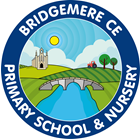 Curriculum Coverage EYFS – Cycle BRECurriculum Coverage EYFS – Cycle BRECurriculum Coverage EYFS – Cycle BRECurriculum Coverage EYFS – Cycle BUnit of work Spring 1Creation Spring 2Salvation Prior Learning What do you know about the creation story?What do you know about the Christmas story?Core LearningKey Questions:What does the creation story teach us about God?Can I say why I think God thought the world was good in the story?Can I understand that Christians believe that humans should take care of the world?Key Questions:Why do Christians put three crosses in an Easter garden?Can I explain what an Easter garden is and why Christians might put 3 crosses in it?Essential knowledgeGod the Creator Genesis Chapters 1 to 2:3Jesus Life: Easter Story Luke 19:28-40; 20:45-47; 22:1-23, 31-34; 39-71; 23:1-47                                               VocabularyNatural man-madecreation Godgood world caringtombcrossPersonal DevelopmentWhat can we see in the world that is beautiful? How does it make you feel?How does the Easter story make you feel?What does it mean to you?Quick QuizWho do Christians believe made the world? Write answers on the pictures and make a class display.Children can talk about the Easter garden they have made explaining why there are 3 crosses in it.RECurriculum Coverage Year 1/2 – Cycle B RECurriculum Coverage Year 1/2 – Cycle B RECurriculum Coverage Year 1/2 – Cycle B RECurriculum Coverage Year 1/2 – Cycle B RECurriculum Coverage Year 1/2 – Cycle B RECurriculum Coverage Year 1/2 – Cycle B Unit of work Spring 1Creation Spring 1Creation Spring 1Creation Spring 2Salvation Prior Learning Can I say why I think God thought the world was good in the story?Can I understand that Christians believe that humans should take care of the world?Can I say why I think God thought the world was good in the story?Can I understand that Christians believe that humans should take care of the world?Can I say why I think God thought the world was good in the story?Can I understand that Christians believe that humans should take care of the world?Can I explain what an Easter garden is and why Christians might put 3 crosses in it?Core LearningKey QuestionHow did Adam and Eve spoil creation in Genesis?Why do Christians look after their environment?Can I say why I think God thought the world was good and how Adam and Eve were asked to keep it that way in the story?Can I explain how Adam and Eve’s sin spoilt the world in the story?Can I suggest at least 2 reasons why Christians look after their local environment?Key QuestionHow did Adam and Eve spoil creation in Genesis?Why do Christians look after their environment?Can I say why I think God thought the world was good and how Adam and Eve were asked to keep it that way in the story?Can I explain how Adam and Eve’s sin spoilt the world in the story?Can I suggest at least 2 reasons why Christians look after their local environment?Key QuestionHow did Adam and Eve spoil creation in Genesis?Why do Christians look after their environment?Can I say why I think God thought the world was good and how Adam and Eve were asked to keep it that way in the story?Can I explain how Adam and Eve’s sin spoilt the world in the story?Can I suggest at least 2 reasons why Christians look after their local environment?Key Questions:How is the cross an important symbol to Christians?Can I say how and why the cross is an important symbol for Christians – that Jesus died on the cross in order to save people’s sins?Can I describe who Christians believe about salvation – that God will always find them and forgive them? What do Christians believe about salvation (being rescued/found)?Can I explain how Jesus rescued people?Can I explain how the healing stories might be important to Christians?Essential knowledge The fall of Adam & the effect of their sinGenesis Chapters 2:3 to 3:24Ways Christians look after their local areaThe fall of Adam & the effect of their sinGenesis Chapters 2:3 to 3:24Ways Christians look after their local areaThe fall of Adam & the effect of their sinGenesis Chapters 2:3 to 3:24Ways Christians look after their local areaEaster customs: Palm crosses; Good Friday processionsDifferent types and styles of crosses; crucifix; San Salvadorian; plain crossJesus’ Teaching: Parable of the Lost Coin Luke 15:8-10                            Parable of the Lost Son Luke 15:11-32                VocabularyCreation sinAdam Eve GodCreation stewardshipHarvest thankfulenvironmentCreation sinAdam Eve GodCreation stewardshipHarvest thankfulenvironmentCreation sinAdam Eve GodCreation stewardshipHarvest thankfulenvironmentcrossPersonal DevelopmentHow can we be good stewards of our local environment? How can we be good stewards of our local environment? How can we be good stewards of our local environment? What does it feel like to loose something and find it again – linking it to the idea of salvation Quick QuizAsk children to design a contrasting collage about creation using three parts entitled:1.	‘good things made by God’.        2.	‘things Adam/Eve did that spoilt creation’.       3.   ‘effect of Adam and Eve’s sin in the story.Ask children to design a contrasting collage about creation using three parts entitled:1.	‘good things made by God’.        2.	‘things Adam/Eve did that spoilt creation’.       3.   ‘effect of Adam and Eve’s sin in the story.Ask children to design a contrasting collage about creation using three parts entitled:1.	‘good things made by God’.        2.	‘things Adam/Eve did that spoilt creation’.       3.   ‘effect of Adam and Eve’s sin in the story.Why is the cross so important to Christians?What parables can you tell me about salvation?RECurriculum Coverage Year 3/4– Cycle B RECurriculum Coverage Year 3/4– Cycle B RECurriculum Coverage Year 3/4– Cycle B RECurriculum Coverage Year 3/4– Cycle B RECurriculum Coverage Year 3/4– Cycle B RECurriculum Coverage Year 3/4– Cycle B Unit of work Spring 1Creation Spring 1Creation Spring 2Salvation Spring 2Salvation Prior Learning Can I say why I think God thought the world was good and how Adam and Eve were asked to keep it that way in the story?Can I explain how Adam and Eve’s sin spoilt the world in the story?Can I suggest at least 2 reasons why Christians look after their local environment?Can I say why I think God thought the world was good and how Adam and Eve were asked to keep it that way in the story?Can I explain how Adam and Eve’s sin spoilt the world in the story?Can I suggest at least 2 reasons why Christians look after their local environment?Can I say how and why the cross is an important symbol for Christians – that Jesus died on the cross in order to save people’s sins?Can I describe who Christians believe about salvation – that God will always find them and forgive them? Can I explain how Jesus rescued people?Can I explain how the healing stories might be important to Christians?Can I say how and why the cross is an important symbol for Christians – that Jesus died on the cross in order to save people’s sins?Can I describe who Christians believe about salvation – that God will always find them and forgive them? Can I explain how Jesus rescued people?Can I explain how the healing stories might be important to Christians?Core LearningKey Questions:Why do you think the creation stories are similar and different?Can I describe what Christians might learn from the two creation stories in Genesis?Can I suggest some good questions people ask about creation and compare my answers with others?Key Questions:Why do you think the creation stories are similar and different?Can I describe what Christians might learn from the two creation stories in Genesis?Can I suggest some good questions people ask about creation and compare my answers with others?Key Questions:Why do Christians believe Jesus rescued people?Can I explain how Jesus rescued people?Can I explain how the healing stories might be important to Christians?Why do Christians call the day Jesus died Good Friday?Can I name a number of ways Christians remember Maundy Thursday?Can I link the idea of being rescued / saved with Christian practices on Maundy Thursday? Key Questions:Why do Christians believe Jesus rescued people?Can I explain how Jesus rescued people?Can I explain how the healing stories might be important to Christians?Why do Christians call the day Jesus died Good Friday?Can I name a number of ways Christians remember Maundy Thursday?Can I link the idea of being rescued / saved with Christian practices on Maundy Thursday? Essential knowledge Creation stories: Genesis 1:1- 2:4a; 2:4b-25Creation stories: Genesis 1:1- 2:4a; 2:4b-25Idea of being lost and foundThe story of Zacchaeus Luke 19:1-10 (visited in Year 1 ‘Discipleship’) Miracle: Healing of ten lepers Luke 17:10-19 (visited in Year 2 ‘Good News’)Maundy Thursday and Good Friday customsNew Testament Last Supper Luke 22:1-52; Good Friday Luke 23:26-43                                Idea of being lost and foundThe story of Zacchaeus Luke 19:1-10 (visited in Year 1 ‘Discipleship’) Miracle: Healing of ten lepers Luke 17:10-19 (visited in Year 2 ‘Good News’)Maundy Thursday and Good Friday customsNew Testament Last Supper Luke 22:1-52; Good Friday Luke 23:26-43                                VocabularyGenesis originsbeginningsGenesis originsbeginningsrescue repentance salvation sacrifice Last Supper Maunday Thursday Good Friday rescue repentance salvation sacrifice Last Supper Maunday Thursday Good Friday Personal DevelopmentDo these accounts say anything to people about God?  What do they say about where everything started or began?What do these accounts tell us about human beings? How did human life begin?Do these accounts say anything to people about God?  What do they say about where everything started or began?What do these accounts tell us about human beings? How did human life begin?Quick QuizWhy do you think the creation stories are similar and different? Ask the children to write their own explanation to the key enquiry question.Why do you think the creation stories are similar and different? Ask the children to write their own explanation to the key enquiry question.How did Jesus make the Zacchaeus and the lepers feel better?How does Jesus rescue people today?How did Jesus make the Zacchaeus and the lepers feel better?How does Jesus rescue people today?RECurriculum Coverage Year 5/6 – Cycle BRECurriculum Coverage Year 5/6 – Cycle BRECurriculum Coverage Year 5/6 – Cycle BRECurriculum Coverage Year 5/6 – Cycle BRECurriculum Coverage Year 5/6 – Cycle BRECurriculum Coverage Year 5/6 – Cycle BUnit of work Spring 1Creation Spring 2Salvation Spring 2Salvation Spring 2Salvation Prior Learning Can I describe what Christians might learn from the two creation stories in Genesis?Can I suggest some good questions people ask about creation and compare my answers with others?Can I explain how Jesus rescued people?Can I explain how the healing stories might be important to Christians?Can I name a number of ways Christians remember Maundy Thursday?Can I link the idea of being rescued / saved with Christian practices on Maundy Thursday?Can I explain how Jesus rescued people?Can I explain how the healing stories might be important to Christians?Can I name a number of ways Christians remember Maundy Thursday?Can I link the idea of being rescued / saved with Christian practices on Maundy Thursday?Can I explain how Jesus rescued people?Can I explain how the healing stories might be important to Christians?Can I name a number of ways Christians remember Maundy Thursday?Can I link the idea of being rescued / saved with Christian practices on Maundy Thursday?Core LearningKey Questions:Does science disapprove Genesis?Can I talk about some of the differing ideas Christians have about the origins of the world?Can I explain why Christians may have differing ideas about how the origins of the world?Key Questions:What can we learn from Christian works of art about salvation?Where in a church building are there signs of salvation?Can talk about some of the things that are the same and some that are different for Christians in church life?Can I describe the main features of the religious buildings I have visited with reference to signs of ‘salvation’ in the church building?Can I explain how members of the faith community use the church & why they consider it a holy place?Key Questions:What can we learn from Christian works of art about salvation?Where in a church building are there signs of salvation?Can talk about some of the things that are the same and some that are different for Christians in church life?Can I describe the main features of the religious buildings I have visited with reference to signs of ‘salvation’ in the church building?Can I explain how members of the faith community use the church & why they consider it a holy place?Key Questions:What can we learn from Christian works of art about salvation?Where in a church building are there signs of salvation?Can talk about some of the things that are the same and some that are different for Christians in church life?Can I describe the main features of the religious buildings I have visited with reference to signs of ‘salvation’ in the church building?Can I explain how members of the faith community use the church & why they consider it a holy place?Essential knowledgeDiffering views about the origin of the worldThe idea of saviour (rescuer) as seen in Christian works of art. Possible works of art -‘White Crucifixion’: Marc Chagall, ’Ecco Homo’: Peter Howson UK, ‘Christ of the St John of the Cross’: Salvador Dali 1951Signs of salvation in local church buildings: altar; crucifix; windows; literature; lecternThe idea of saviour (rescuer) as seen in Christian works of art. Possible works of art -‘White Crucifixion’: Marc Chagall, ’Ecco Homo’: Peter Howson UK, ‘Christ of the St John of the Cross’: Salvador Dali 1951Signs of salvation in local church buildings: altar; crucifix; windows; literature; lecternThe idea of saviour (rescuer) as seen in Christian works of art. Possible works of art -‘White Crucifixion’: Marc Chagall, ’Ecco Homo’: Peter Howson UK, ‘Christ of the St John of the Cross’: Salvador Dali 1951Signs of salvation in local church buildings: altar; crucifix; windows; literature; lecternVocabularycreationevolutionbig bang theoryoriginbaptistery pulpit chancel nave order of serviceminister Bishop salvationbaptistery pulpit chancel nave order of serviceminister Bishop salvationbaptistery pulpit chancel nave order of serviceminister Bishop salvationPersonal DevelopmentWhat is your own personal view? Why?Quick QuizGive each child a Venn diagram like the one below. Label the three areas: ‘Science’; ‘Genesis’ and the third one overlapping area with the key question: Does Science disprove Genesis?Where was the evidence of ‘salvation’ in the church building we visited?  -font, kneeler, cope, stole or window.Where was the evidence of ‘salvation’ in the church building we visited?  -font, kneeler, cope, stole or window.Where was the evidence of ‘salvation’ in the church building we visited?  -font, kneeler, cope, stole or window.